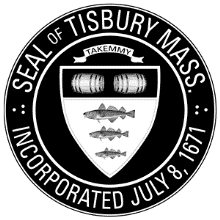 ALL ISLAND BOARD OF SELECTMEN MEETING AGENDAAquinnah • Chilmark • Edgartown  Oak Bluffs • Tisbury • West TisburyTisbury Council On Aging34 Pine Tree Road, Vineyard Haven, MA  02568Thursday, June 20, 2019 at 7:00 PMSchool Superintendent: E & D Funds and Strategic PlanIsland Composting Pilot: Eunice Youmans Island Recycling: Jenifer BlumCensus Complete Count Group: Keith ChatinoverFuture Agenda Items